1.13	to review No. 5.268 with a view to examining the possibility for increasing the 5 km distance limitation and allowing space research service (space-to-space) use for proximity operations by space vehicles communicating with an orbiting manned space vehicle, in accordance with Resolution 652 (WRC-12);Background  WARC-92 allocated the band 410-420 MHz to the space research service (SRS) on a secondary basis for extra-vehicular activity (EVA) communications in the immediate vicinity of low earth orbit (LEO) manned space vehicles, and limited the use of the band by the SRS to EVA operation within 5 kilometers (km) of orbiting manned space vehicles.  WRC-97 upgraded the allocation to the SRS in the band 410-420 MHz to primary status and No. 5.268 specified a set of power flux-density (pfd) limits to ensure protection of the fixed and mobile services while retaining the 5 km distance limitation for EVA operation.  Resolution 652 (WRC-12), recognizing c, states that “power flux-density (pfd) limits contained in No. 5.268 ensure the protection of terrestrial stations operating in the fixed and mobile services independent of the distance from, or the source of, space-to-space communications in the SRS.”  Also, long-term space exploration objectives require new activities around a manned space station other than EVA, such as visiting vehicles for crew transportation/cargo re-supply and free-fly proximity vehicles for inspection and maintenance.  These vehicles need to initiate communication over distances greater than 5 km to ensure proper vehicle positioning, data exchange and system monitoring.  ITU-R sharing studies within Working Party 7B demonstrate that communication links for a variety of space vehicles other than EVA can meet the pfd limits in No. 5.268 for distances beyond 5 km by using different modulation, spreading technologies, and power control schemes (7B/88 Annex 1, Preliminary Draft New Report ITU-R SA.[Proximity operations] - “Sharing conditions between space research service proximity operations links and fixed and mobile service links in the 410-420 MHz band).     Therefore, it is necessary to modify No. 5.268 to remove both the 5 km distance limitation and restriction to EVA operation while maintaining the pfd limits.  Removal of these two restrictions will allow for greater flexibility in using the band 410-420 MHz for space research activities while maintaining protection of the terrestrial services.ProposalsARTICLE 5Frequency allocationsSection IV – Table of Frequency Allocations
(See No. 2.1)

MOD	IAP/7A13/15.268	Use of the band 410-420 MHz by the space research service is limited to communications an orbiting, manned space vehicle. The power flux-density at the surface of the Earth produced by emissions from shall not exceed –153 dB(W/m2) for 0    5, -153  0.077 ( – 5) dB(W/m2) for 5    70 and –148 dB(W/m2) for 70    , where  is the angle of arrival of the radio-frequency wave and the reference bandwidth is 4 kHz. In this frequency band the space research (space-to-space) service shall not claim protection from, nor constrain the use and development of, stations of the fixed and mobile services.     (WRC-97)Reasons:	Modify No. 5.268 to remove both the 5 km distance limitation and restriction to EVA operation while maintaining the pfd limits to protect the terrestrial services.SUP	IAP/7A13/2RESOLUTION 652 (WRC-12)Use of the band 410-420 MHz by the space research service (space-to-space)Reasons:	ITU-R Working Party 7B completed required studies and this resolution is no longer needed.World Radiocommunication Conference (WRC-15)
Geneva, 2–27 November 2015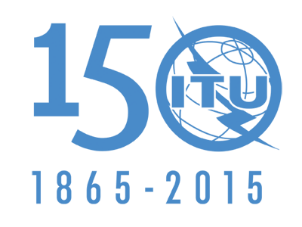 INTERNATIONAL TELECOMMUNICATION UNIONPLENARY MEETINGAddendum 13 to
Document 7-E21 August 2015Original: EnglishMember States of the Inter-American Telecommunication Commission (CITEL)Member States of the Inter-American Telecommunication Commission (CITEL)Proposals for the work of the conferenceProposals for the work of the conferenceAgenda item  1.13Agenda item  1.13